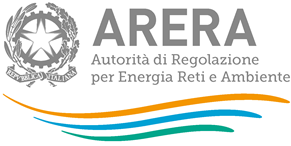 COMUNICATOanche i settori ambiente e rifiuti al centro delle audizioni sul Quadro strategico ARERA 2019-2021 Milano, 29 aprile 2019 – Anche i settori dell’Ambiente di più recente attribuzione, come quello dei rifiuti, saranno al centro delle audizioni annuali dell’ARERA sul proprio Quadro strategico 2019-2021. L’appuntamento si svolgerà a Roma il prossimo 8-9 Maggio e rappresenta uno dei passaggi fondamentali del processo di ascolto di tutti gli stakeholder che caratterizza l’azione dell’Autorità. Il Quadro Strategico, posto in consultazione lo scorso 9 aprile (DCO 139/2019/A), delinea gli obiettivi che faranno da guida per lo sviluppo della regolazione dell’Autorità nei settori dell’Energia elettrica, del Gas, dell’Acqua e dei Rifiuti.Le osservazioni o le proposte sulle diverse tematiche potranno essere presentate da tutti i soggetti interessati ai settori dell’Ambiente e dell’Energia per quanto di competenza dell’Autorità (Istituzioni, Enti Locali, Associazioni delle imprese e dei consumatori, Organizzazioni sindacali, Università, ecc). I contributi diverranno un importante elemento per l’orientamento dell’azione regolatoria, Per partecipare alle audizioni - sia con un proprio intervento di osservazioni e proposte, sia come uditori - è necessario registrarsi compilando il modulo presente raggiungibile dalla home page del sito arera.it, dove è anche disponibile lo stesso Quadro strategico 2019-2021.